Rewalidacja 22.04.2020Witam Was dziś troszkę posłuchajcie i poopowiadajcie swoim rodzicom mi opowiecie jak się spotkamy.https://www.youtube.com/watch?v=v-5ATMIt08A-link do fragmentu opowiadania Ćwiczenie 1. – Opowiadanie „Basia i przyjaciel z Haiti”  Wysłuchanie historii i rozmowa kierowana na temat: co się wydarzyło w tym opowiadaniu? np. • Kto występuje w opowiadaniu? • Jaki miał kłopot chłopiec? • Jak się czuł? Ocena zachowania bohaterów opowiadania – udzielanie odpowiedzi na pytania • Jak się zachowywali bohaterowie opowiadania i co czuli? • Jak inaczej mogli się zachować?Tutaj jest karta pracy te buziaki trzeba narysować z takimi emocjami jak w poleceniu  buziaki możecie pokolorować .1 jestem szcześliwy2 jestem smutna Jestem śpiąca4 jestęm zmęczony5 jestem zły 6 jestem wystraszony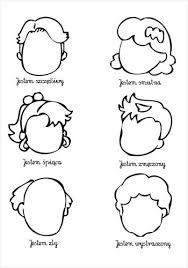 MIŁEJ PRACY. Pozdrawiam Joanna Pańczyk